CURRUCULUM VITAE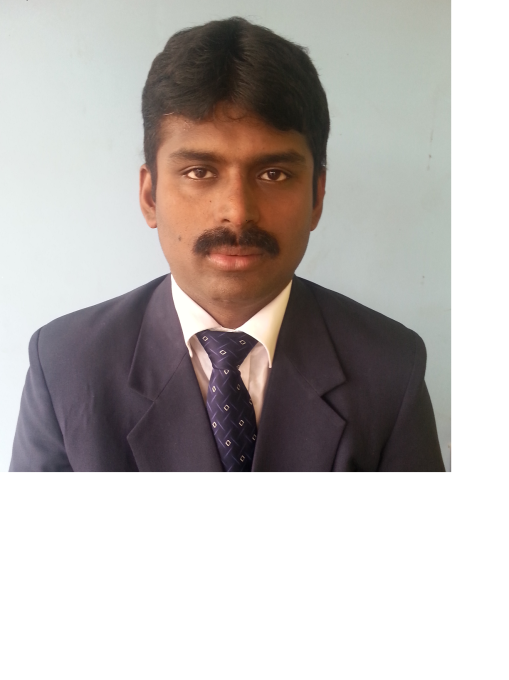 MohamedMohamed.225321@2freemail.comN 		               	    Well versed with Quicken, UBS, Oracle, SAP, On base access, People soft, Dynamo, TLS, and Tally.Work Experience: 
Deputation                    : Emirates Code ContractingDuration                        : September 2014 to November 2016Responsibilities Scope  : Senior Accountant 	
Responsibilities:   Preparing Subcontract and LPO Payment  Preparing NPV (Net Present Value) Analysis and payback period for 9+ Projects  Develop Project database on Excel, Management of ERP Package (UBS),MIS Reporting &       CostingCost allocation of each Invoice for the concerned project as per the L.P.O & Sub Contractor.  Requesting the Project Team for Site Report for Processing Payment.Obtain PC approval from the concerned Coordinating Engineer and Contracts Manager, and final approval for payment from the General ManagerPayable Ledger maintenance, Reconciliation of Payables.Preparing Final No Claim Certificate for PAC / FAC for the Sub Contractors after receiving PAC / FAC from the Clients.Timesheet Audit , Payroll ,Petty Cash Ensure that original Delivery Order has approved by the concerned Project Manager and           approved for paymentPrepare Monthly Supplier list for payment processingPrepare & Release cheques, Bank Reconciliation , Passing entries------------------------------------------------------------------------------------------------------------Deputation                    : Dyn Corp Intl (KUWAIT)(CORPORATE OFFICE)Duration                        : January 2010 to February 2014Responsibilities Scope  : Assistant Finance Manager 	
 Responsibilities: 
          Overall Departmental Head of the Accounts and Finance Section. Managing and monitoring and supervise controlling the overall work of subheads personnel of different sections in accounts and finance section of the company. Managing Finance Section, with daily planning for funds and disposal payments of various capital, revenue expenditure, bill discounting, monitoring and Bank Guarantees, submission of quarterly statements with banks, submission of papers with bankers for enhancement of existing fund based and non fund based limits. Overall full control on General ledger sections including authorization for bill passing for expenses and payments, miscellaneous transactions, excise accounting timely statutory payments, ledger scrutiny, final accounts and MIS reports generation on periodic basis. Preparation of cash budget (Monthly and weekly) and liasoning with marketing dept. of Company for timely realization of sales and old debtors. Preparation and assistance for preparation of annual budget of the company, and cash budget, performing financial analysis including ageing, variance analysis and financial statement review.Giving timely suggestion for correcting loop whole in internal control system of the company. Submitting key suggestions for cost control, cost reduction, and product cost updating decision to the Management.Preparation of financial results and quarterly audit results of company.Training and development of accounts personnel, including training on relevant professional issues and internal company procedures relating to finance and accounts, purchasing and administration.Developing of ERP based On Base Access , Quicken Accounting Software reports from existing old system and their application in different functional area of unit.Perform/assisting for company secretarial functions for ensuring compliance thereof.
------------------------------------------------------------------------------------------------------------Deputation                    : Dyn Corp Intl ( UGANDA) CORPORATE OFFICE	Duration                        : July 2007 to December 2009Responsibilities Scope  : Assistant Business Manager 	 Responsibilities:-  Organizing and controlling the accounts function including detailing of task to ensure daily routine transactions.Managing finance section.Maintaining good relations with Banks and reporting.Guiding the corporate accounts, financial accounting system & banking liaise with auditors review and ensure finalization of accounts in order to ensure legal compliance.Controlling accounts for all branches / centers of company.Preparation for papers for letter of credit for inland sale realization through bank.Preparation for export documents / complying for export letter of credit timely submission with bank for realization / follow up, liaise with bank for timely realization / credit of export remittance.Yearly finalization of accounts, dealing with statutory auditor’s compliance of accounts with accounting standards and Company Law.Liaising with banks for routine banking and administration of credit facilities.Submission for New proposal.-----------------------------------------------------------------------------------------------------------Deputation                    : MBUKIS Import & Export (UGANDA & CONGO)Duration                        : May 2006 to June 2007Responsibilities Scope : Finance Supervisor (Finance & Accounts) 	Responsibilities:-Coordinating the preparation, maintenance and filling of projected P&L accounts, bills discounting and balance sheet as required by bank authorities and other financial institutionsCoordinate the preparation of financial statement, financial reports for internal usage.Follow up for import, export payments and monitoring.Preparation for draft schemes for demerger of Existing Company ------------------------------------------------------------------------------------------------------------Deputation                    : ESSAR AssociatesDuration                        : September 2005 to March 2006Responsibilities Scope  : Finance Admin 	Reporting to management, General Ledger Maintenance, Finalisation of accounts up to auditingPresentation of accounts to Govt.Authorities-Filing Monthly return to sales Tax, Annual return to Sales Tax & Income Tax AuthoritiesPrepare Sales Forecasts, statement of Cash-in-flows and out flows, follow up with Debtors and CreditorsContract the bank for the financial related issues.Recording for cash management in the safe, contact bank in case of financial issues------------------------------------------------------------------------------------------------------------
                                           CORE COMPERENCIES.Finance & Accounting Operations , Accounts FinalizationProject Management, Strategic  Planning & AnalysisFinancial Analysis & ReportingWorking Capital Management, Cash Flow ManagementBudget Forecasting & ControlCost Planning & ManagementProject Financing  ,Asset SecuritizationFund Accounting ,Treasury ManagementInternal & External Audits, Cost Benefit AnalysisLiaisoning & CoordinationCommercial Operations/NegotiationsProcurement/Sourcing Warehousing OperationsInventory Management Stock AccountingRisk Management Process ImprovementsHR & Admin OperationsPerformance Measurement SOP FormulationCustomer Relationship ManagementTraining & DevelopmentExpert in Payroll (Timesheet audit ,Payroll , Deduction & Leave Tracking)Remitting foreign currency for import advance and other expenses like travelling, consultancy, advertising and project export.EDUCATION DETAILSDegreeInstitutionCompletion yearClassMBA (Finance)Adaikala Matha College2005First           BCAAdaikala Matha College2003First